Innovative Youth – A forum for young entrepreneurial minds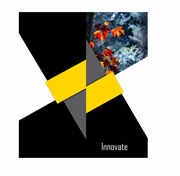 March 15th 16th 2018 Brigidine College RandwickInnovateen is a two day event that will invite students from a range of different high schools to develop and unleash their innovative skills and entrepreneurial talent.Innovateen offers year 10 to year 12 students the chance to think, design, and create like an innovator. It exposes students to the nature of entrepreneurship: fun, dynamic, collaborative, and challenging, with the personal satisfaction of creating a solutions to problems that can improve the world around them.During the two day event students will work in mixed teams of four and employ an entrepreneurial mindset and innovative thinking to solve authentic, community-driven, real-world problems.Collaboration A range of local colleges and high schools will be invited to the inaugural event with numbers limited to around 16 participants per school. By connecting talented students with tertiary education and industry leaders we aim to give young entrepreneurs a look into future possibilities and prepare them with the skills necessary to succeed in college and the ever-evolving workplace. This network of students, education and industry will provide participants the opportunity to collaborate and engage with other community partners so that students can develop and practice the 21st century skills that are essential to thrive in the new global economy.Participants will hear entrepreneurial start-up stories from successful organisations and learn how social enterprise and innovation can build a strong business. Students teams will be given design challenges from these organisations to complete in a 24hour style ‘hackfest’ and then pitch their ideas back to them. Who are we looking for?We are targeting students who enjoy collaborating with others to solve big problems. Students don't necessary need a design or business background to participate. In fact the more diverse the groups skill set and interests, the stronger creative outcomes. Students simply need to be motivated, passionate and love growing ideas.Learning ObjectivesUpon completion of the two day event, participants will be able to:Apply their understanding of entrepreneurship and innovation to problem solvingUtilize strategies for incorporating entrepreneurship into future endeavoursDemonstrate confidence in collaboration and teamIntegrating technology into to entrepreneurship into classroom courseworkParticipants ReceiveCertificate of completionPrizes awarded to groupsGift packAll meals providedNetwork of like-minded students and connection to industry and businessApplicationDue to limited numbers, students will need to complete the online application form to attend. Applications will open 10th  February 2018 and close 1st MarchWe request that one teacher accompany their group to the eventTeachers can help their students prepare by Attire and what to bringDay One; casual, second day smart causal . Both days will require a fully charged laptop,  rich imagination and a sense of adventure. Outline of the EventPlease see draft outline of the two day eventVenueBrigidine College Randwick Cullen CentreEvent Organiser Richard Hainsworthrichard.hainsworth@syd.catholic.edu.au